目录负责声明为了安全有效的使用本产品，请您使用前仔细阅读以下信息；本产品是通过自行外接+24VDC 电源供电，自行外接电源请注意电源极性；请不要在带电时插拔开发板上相关器件；自行扩展搭接导致不良故障，本公司不负任何责任；产品不定时升级，所有更改不另行通知客户，本公司有最终解释权。概述DYSTM32F4 高频超声波开发板基于STM32F407VGT6 的微控器，包括一个板载 JLINK 接口，2 路 LED，3 路独立按键，LCD12864 显示接口，原创超声波发射电路，原创超声波接收电路，UART 异步串行口+MAX232 电平转换芯片， 温度传感器MF58 接口。如下图所示。STM32F407VGT6 微控器是 ARM Cortex-M4 内核，32 位 MCU，带有 FPU 单元，有 210 DMIPS，多达 1MB FLASH/192+4KB RAM，17 个定时器，3 个ADC， 15 个通讯接口和一个摄像口。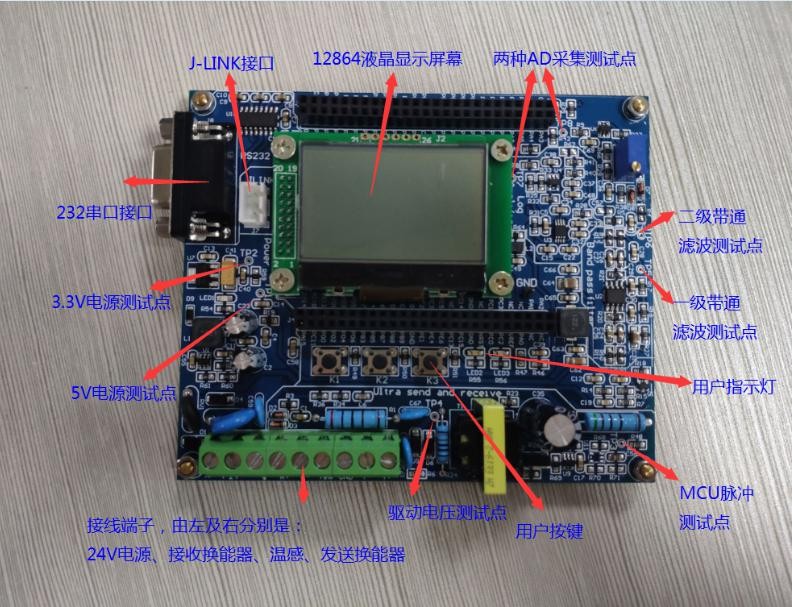 用途DYSTM32F4 高频超声波开发板，可用做超声波水下测深，探鱼的前期开发； 可以做短距离，高速率的水声通信实验；可做超声测距产品的前期开发，超声传感器的相关实验，可应用于汽车倒车、建筑施工工地以及一些工业现场的位置监控前期开发，也可用于如液位、井深、管道长度的测量等场合的前期开发应用。板上资源及其优势STM32F407VGT6 微控制器有 1M 的FLASH 存储器，192K 的RAM，LQFP100封装板上的 JLINK 接口，方便仿真调试板子电源：24VDC1 个电源指示灯LED1（红）2 个用户LED 指示灯 LED2(黄)，LED3（绿），可模拟指示工作状态；3 个按钮（用户按键），可以方便的进行人机互动实验；温感MF58 电路接口，实现实时温度采集显示功能板载LCD12864 显示接口，可以方便显示汉字和图形数据；原创超声波发射电路，实现多级放大，同时含有带通滤波处理；原创超声波接收电路，同时采集预留 2 种采集方式，使用更加灵活；UART 异步串行口+MAX232 电平转换芯片，通过 DB9（母头）接口可与电脑的COM 口通讯；温度传感器-- MF58，可以学习到AD 的方法和温度数据处理；LQFP100 IO 口的扩展头，可以快速连接成原型板，易于探测；定时器输出频率可高达 84M；ADC 可配置分辨率为 12 位、10 位、8 位、6 位；ADC 的最大采样频率是 2MSPS;使用MDK 开发环境；适用的换能器频率范围：200K—5M ；众多功能、人性化设计。除普通的实验功能外，还能更大的发挥您的潜能，合理的布局让您在操作的时候更得心应手;硬件设计模块划分清晰，原理明确，符合正常使用习惯;电路简单，安排了最常用最实用的功能电路，接口尽量不复用;无论是程序下载还是仿真调试，让您在学习中事半功倍，从而更快的学习和掌握超声波的应用;标准例程的基础上加配了综合程序，购买者可全方位体验代码的学习，更重要的是能了解产品开发的全过程实例。常规开发板与高频开发板的差异对比表准备工作当用户拿到实验板后的第一件事是先看实验板供电是否正常、下载程序功能是否正常、各芯片功能是否都能成功实现，检测方法如下所示：先把产品包装中的四个铜柱及镙母安装在实验板上。把相应的测试程序烧写之STM32F4 中观察个模块测试是否正常。例程简介实验 1	流水灯1、实验描述：运用 ST 官方库来操作I/O 口，使 I/O 口产生置位（0）和复位（0） 信号，从而控制LED 的亮灭。2、局部电路：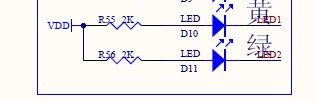 3、 用到的库文件startup_stm32f4xx.s system_stm32f4xx.c stm32f4xx_gpio.h stm32f4xx_rcc.h4、用户编写的文件main.c 和 main.h stm32f4xx_it.c led.c 和 led.h5、文件部分源码 		main.c 文件代码#include "stm32f4xx.h"#include "main.h"/* Private functions	*/void Delay(u32 nCount)	//简单的延时函数{for(;nCount != 0; nCount--);}int main(void){/*配置系统时钟 RCC*/ SystemInit();/*LED 端口初始化*/ LED_GPIO_Config();LED1(OFF); LED2(OFF);while(1){LED1(ON);	//亮Delay(0xFFFFEF); LED1(OFF);	//灭LED2(ON);Delay(0xFFFFEF); LED2(OFF);}} 		led.c 文件代码#include "led.h"/*函数名：LED_GPIO_Config描述	：配置 LED 用到的 I/O 口输入	：无输出	：无*/void LED_GPIO_Config(void)	//指示灯初始化{/*定义一个 GPIO_InitTypeDef 类型的结构体*/ GPIO_InitTypeDef GPIO_InitStructure;/* 开 启 GPIOB 的 外 设 时 钟 */ RCC_AHB1PeriphClockCmd(RCC_AHB1Periph_GPIOB, ENABLE);/* 选 择 要 控 制 的 GPIOB 引 脚 */ GPIO_InitStructure.GPIO_Pin = GPIO_Pin_8 | GPIO_Pin_9;/* 设 置 引 脚 模 式 为 通 用 输 出 */ GPIO_InitStructure.GPIO_Mode = GPIO_Mode_OUT;/* 设 置 引 脚 模 式 为 推 挽 输 出 */ GPIO_InitStructure.GPIO_OType = GPIO_OType_PP;/* 设 置 引 脚 速 率 为 100MHz */ GPIO_InitStructure.GPIO_Speed = GPIO_Speed_100MHz;/* 设 置 引 脚 没 有 上 拉 和 下 拉 */ GPIO_InitStructure.GPIO_PuPd = GPIO_PuPd_NOPULL;/*调用库函数，初始化 GPIOB*/ GPIO_Init(GPIOB, &GPIO_InitStructure);}实验 2	中断检测按键1、实验描述：PD0 连接到K3,PD1 连接到K2,PD2 连接到K1,PD0、PD1、PD2 配置为线中断模式，当 K3、K2、K1 按下时，进入线中断处理函数，LED 状态取反。2、局部电路：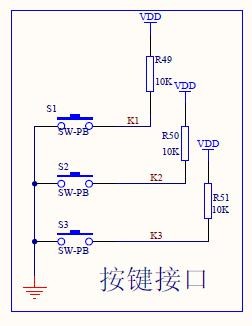 3、 用到的库文件startup_stm32f4xx.s system_stm32f4xx.c stm32f4xx_gpio.h stm32f4xx_rcc.h stm32f4xx_exti.h stm32f4xx_syscfg.h misc.h4、用户编写的文件main.c 和 main.h stm32f4xx_it.c led.c 和 led.h key.c 和 key.h delay.c 和 delay.h5、 文件部分源码 	main.c 文件代码#include "stm32f4xx.h"#include "main.h"/*函数名：main描述	：主函数输入	：无输出	：无*/int main(void){/*配置系统时钟 RCC*/ SystemInit();/*LED 端口初始化*/ LED_GPIO_Config();/*KEY 端口初始化*/ Key_GPIO_Config();EXTI_KEY_Config(KEY1);//按键 1 中断模式EXTI_KEY_Config(KEY2); EXTI_KEY_Config(KEY3);LED1(ON);LED2(ON);while(1);} 	key.c 文件代码#include "key.h"/*函数名：Key_GPIO_Config描述	：配置 KEY 用到的 I/O 口输入	：无输出	：无*/void Key_GPIO_Config(void){GPIO_InitTypeDef GPIO_InitStructure;RCC_AHB1PeriphClockCmd(RCC_AHB1Periph_GPIOD, ENABLE); GPIO_InitStructure.GPIO_Pin = GPIO_Pin_0 | GPIO_Pin_1 | GPIO_Pin_3; GPIO_InitStructure.GPIO_Mode = GPIO_Mode_IN; GPIO_InitStructure.GPIO_PuPd = GPIO_PuPd_NOPULL; GPIO_Init(GPIOD, &GPIO_InitStructure);}/*函数名：EXTI_KEY_Config描述	：配置 KEY 用到的 I/O 口为中断口输入	：无输出	：无*/void EXTI_KEY_Config(Key_Def key)//将按键设置成中断方式{EXTI_InitTypeDef EXTI_InitStructure; NVIC_InitTypeDef NVIC_InitStructure;RCC_APB2PeriphClockCmd(RCC_APB2Periph_SYSCFG, ENABLE); SYSCFG_EXTILineConfig(EXTI_PortSourceGPIOD, KEY_PNS[key]);EXTI_InitStructure.EXTI_Line = KEY_SRC[key]; EXTI_InitStructure.EXTI_Mode = EXTI_Mode_Interrupt; if(key==KEY3)EXTI_InitStructure.EXTI_Trigger = EXTI_Trigger_Rising; elseEXTI_InitStructure.EXTI_Trigger = EXTI_Trigger_Falling; EXTI_InitStructure.EXTI_LineCmd = ENABLE; EXTI_Init(&EXTI_InitStructure);NVIC_PriorityGroupConfig(NVIC_PriorityGroup_0);	//嵌套分组为组 0NVIC_InitStructure.NVIC_IRQChannel = KEY_IRQ[key]; NVIC_InitStructure.NVIC_IRQChannelPreemptionPriority = 0x01; NVIC_InitStructure.NVIC_IRQChannelSubPriority = 0x01; NVIC_InitStructure.NVIC_IRQChannelCmd = ENABLE; NVIC_Init(&NVIC_InitStructure);} 	stm32f4xx_it.c 部分文件代码void EXTI0_IRQHandler(void){Delay(0x0FFFF); if(EXTI_GetITStatus(EXTI_Line0) != RESET){LED1(OFF);	//灭EXTI_ClearITPendingBit(EXTI_Line0);}}void EXTI1_IRQHandler(void){Delay(0x0FFFF); if(EXTI_GetITStatus(EXTI_Line1) != RESET){LED2(OFF);EXTI_ClearITPendingBit(EXTI_Line1);}}void EXTI3_IRQHandler(void){Delay(0x0FFFF); if(EXTI_GetITStatus(EXTI_Line3) != RESET){LED1(ON);LED2(ON);EXTI_ClearITPendingBit(EXTI_Line3);}}实验 3 12864 液晶显示1、实验描述：初步掌握STM32 控制基本液晶显示信息。2、局部电路：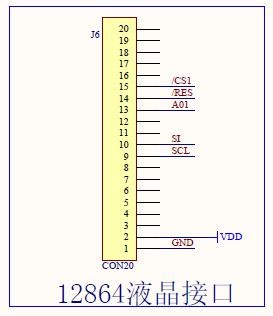 3、 用到的库文件startup_stm32f4xx.s system_stm32f4xx.c stm32f4xx_gpio.h stm32f4xx_rcc.h stm32f4xx_syscfg.h misc.h4、用户编写的文件main.c 和 main.h stm32f4xx_it.c delay.c 和 delay.hlcd12864.c 和 lcd12864.h5、 文件部分源码 	main.c 部分文件代码#include "stm32f4xx.h" #include "main.h"/*函数名：main描述	：主函数输入	：无输出	：无*/int main(void){/* 配置系统时钟 RCC	*/ SystemInit();/* LCD 端口初始化*/ LCD_12864_Config();/* LCD 复位*/ ResetLcd();/* 清 屏 */ ClrScreen();printFront(4,0,0);//距printFront(4,16,1);//离printFront(4,32,2);//: printNumbers(4,48,0);//0 printNumbers(4,56,0);//0 printNumbers(4,64,10);//. printNumbers(4,72,0);//0 printNumbers(4,80,0);//0 printFront(4,96,3);//厘printFront(4,112,4);//米while(1);} 	lcd12864.c 部分文件代码#include "lcd12864.h" #include "delay.h"void LCD_12864_Config(void){GPIO_InitTypeDef	GPIO_InitStructure;//定义一个 GPIO_InitStructure 类型的结构体RCC_AHB1PeriphClockCmd(RCC_AHB1Periph_GPIOD, ENABLE); //开启 GPIOD 的外设时钟// GPIO_Pin_8  控制 LCD RES ,GPIO_Pin_9 控制 LCD A0,	GPIO_Pin_10 控制 LCD Data6 ,GPIO_Pin_11控制 LCD Data7GPIO_InitStructure.GPIO_Pin = GPIO_Pin_3 |GPIO_Pin_4 | GPIO_Pin_5 | GPIO_Pin_6 | GPIO_Pin_7; GPIO_InitStructure.GPIO_Mode = GPIO_Mode_OUT;GPIO_InitStructure.GPIO_OType = GPIO_OType_PP; GPIO_InitStructure.GPIO_Speed = GPIO_Speed_50MHz; GPIO_InitStructure.GPIO_PuPd = GPIO_PuPd_NOPULL; GPIO_Init(GPIOD, &GPIO_InitStructure);GPIO_ResetBits(GPIOD, GPIO_Pin_3 |GPIO_Pin_4 | GPIO_Pin_5 | GPIO_Pin_6  | GPIO_Pin_7);	//输出低电平}/*********************************************************功能描述：初始化 LCD隶属模块：公开函数模块函数属性：参数说明：返回说明：注：*********************************************************/ void ResetLcd(void){ClrRES;delay_us(200);SetRES;	//2010.6.29 增加以上三句，解决一体液晶屏经常花屏的问题delay_us(200);Write_COM(Disp_Off);				//Display OFF Write_COM(SetBias9);			// 设置 BIAS 为 1/9 Write_COM(ADC_Normal);		//从左至右输入Write_COM(OUTNormal);	//com1 --> com64Write_COM(V5Ratio);	// Select internal resistor ratio(Rb/Ra)modeWrite_COM(V5OutVol);		// Set the v5 output voltage Write_COM(SetBright);	//调节液晶屏的亮度Write_COM(POWERSet);		//voltage follower ON	regulator ON	booster ON Write_COM(DispNormal);	// 从左至右显示Write_COM(AllNormal);	//Entire Display DisableWrite_COM(Disp_On);	//Display ON ClrScreen();Write_COM(SetStartLine);	//Set Display Start Line = com0 Write_COM(SetPage);		//Set Page Address = 0 Write_COM(SetColMsb);	//Set Column Address = 0,set 4 higher bitsWrite_COM(SetColLsb);	//set 4 lower bits of column of display data RAM in register}/*********************************************************功能描述：传递数据到 LCD	(串行)隶属模块：公开函数模块函数属性：参数说明：返回说明：注：*********************************************************/ void Write_SPI(uint8_t data){uint8_t	Count;for (Count=0; Count<8; Count++){if (data & 0x80){}else{}Set_SI;Clr_SI;data <<= 1; Set_CLK; delay_us(1); Clr_CLK;}}/*********************************************************功能描述：写命令到 LCD	(串行)隶属模块：公开函数模块函数属性：参数说明：返回说明：注：*********************************************************/ void Write_COM(uint8_t cmdcode){Clr_CLK; delay_us(1); ClrA0; delay_us(1); ClrCS1;Write_SPI(cmdcode) ; SetCS1;}/*********************************************************功能描述：写数据到 LCD	(串行)隶属模块：公开函数模块函数属性：参数说明：返回说明：注：*********************************************************/ void WriteData(uint8_t dispdata){Clr_CLK; delay_us(1); SetA0; delay_us(1); ClrCS1;Write_SPI(dispdata) ; SetCS1;}/*********************************************************功能描述：清除 LCD 全屏隶属模块：公开函数模块函数属性：参数说明：返回说明：注：*********************************************************/void ClrScreen(void){uint8_t i, j;Write_COM(SetStartLine);	//Set Display Start Line = com0for (i=0; i<8; i++){Write_COM(SetPage+i);	//Set Page Addressfor (j=0; j<128; j++){Write_COM(SetColLsb|(j&0x0f)); Write_COM(SetColMsb|((j&0xf0)>>4)); WriteData(0x00);}}}/*********************************************************功能描述：在任意位置显示任意大小点阵隶属模块：公开函数模块函数属性：参数说明：	startCol起始最左列startL  起始最上端行	*	**********************************************************/void printNumbers(uint8_t startL,uint8_t startCol,int16_t code)//输入阿拉伯数字 8*16  字模{uint8_t col;Write_COM(0x10+(startCol>>4)); Write_COM(startCol&0x0f); Write_COM(0xB0+startL); for(col = 0; col < 8; col++){WriteData(LcdFont[code][col]);}Write_COM(0x10+(startCol>>4)); Write_COM(startCol&0x0f); Write_COM(0xB0+startL-1); for(col = 0; col < 8; col++){WriteData(LcdFont[code][col+8]);}}void printFront(uint8_t startL,uint8_t startCol,int16_t uChar) //输入字 16*16 字模{uint8_t col;Write_COM(0x10+(startCol>>4)); Write_COM(startCol&0x0f); Write_COM(0xB0+startL); for(col = 0; col < 16; col++){WriteData(Font[uChar][col]);}Write_COM(0x10+(startCol>>4)); Write_COM(startCol&0x0f); Write_COM(0xB0+startL-1); for(col = 0; col < 16; col++){WriteData(Font[uChar][col+16]);}}实验 4 异步串行口（USART）的简单应用1、实验描述：初步掌握STM32 的USART 的应用。2、局部电路图：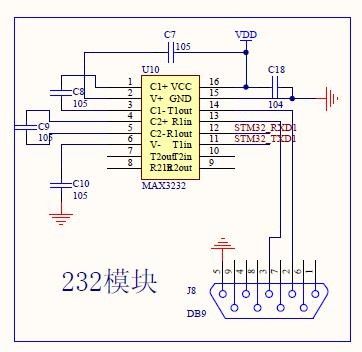 3、 用到的库文件startup_stm32f4xx.s system_stm32f4xx.c stm32f4xx_gpio.h stm32f4xx_rcc.h stm32f4xx_usart.hmisc.h4、用户编写的文件main.c 和 main.h stm32f4xx_it.c delay.c 和 delay.h usart.c 和 usart.h led.c 和 led.h5、 文件部分源码 		main.c 部分文件代码#include "stm32f4xx.h"#include "main.h" uint16_t temp;int main(void){/*配置系统时钟 RCC*/ SystemInit();/*LED 端口初始化*/ LED_GPIO_Config();/*USART 端口初始化*/ USART_Config(); NVIC_USART_Config();LED1(OFF); LED2(OFF);temp=0;while(1){USART1_Puts("Hello Wrold!\n"); LED1(ON);Delay(0xFFFFFF); LED1(OFF);//while (USART_GetFlagStatus(USART1,USART_FLAG_RXNE) == RESET);	//串口是否接受到数据Delay(0xFFFFFF); LED2(OFF);USART1_Puts("Get Data From USART1:"); temp = USART_ReceiveData(USART1); USART_SendData(USART1,temp);while (USART_GetFlagStatus(USART1, USART_FLAG_TXE) == RESET); //串口发送是否完成Delay(0xFFFFFF); USART1_Puts("\r\n");}} 	usart.c 部分文件代码#include "usart.h"/************************************************* Function: void USART_Config(void)Description: USART 配置函数Input: 无Output:无Return:无*************************************************/ void USART_Config(void){GPIO_InitTypeDef GPIO_InitStructure; USART_InitTypeDef USART_InitStructure; USART_ClockInitTypeDef USART_ClockInitStruct;RCC_APB2PeriphClockCmd(RCC_APB2Periph_USART1, ENABLE); //开启 USART1 时钟RCC_AHB1PeriphClockCmd(RCC_AHB1Periph_GPIOA, ENABLE);	//开启 GPIOA 时钟GPIO_PinAFConfig(GPIOA, GPIO_PinSource9, GPIO_AF_USART1);//这相当于 M3 的开启复用时钟？只配置复用的引脚，GPIO_PinAFConfig(GPIOA, GPIO_PinSource10, GPIO_AF_USART1);//GPIO_StructInit(&GPIO_InitStructure);	//缺省值填入/* 配 置 GPIOA_Pin9 为 TX 输 出 */ GPIO_InitStructure.GPIO_Pin=GPIO_Pin_9;GPIO_InitStructure.GPIO_Mode=GPIO_Mode_AF;	//设置为复用，必须为 AF，OUT 不行GPIO_InitStructure.GPIO_Speed = GPIO_Speed_50MHz; GPIO_InitStructure.GPIO_PuPd= GPIO_PuPd_NOPULL;	//没有上拉和下拉GPIO_InitStructure.GPIO_OType= GPIO_OType_PP; //输出推免GPIO_Init(GPIOA,&GPIO_InitStructure);/* 配 置 GPIOA_Pin10 为 RX 输 入 */ GPIO_InitStructure.GPIO_Pin=GPIO_Pin_10;GPIO_InitStructure.GPIO_Mode=GPIO_Mode_AF;	//这也必须为复用，与 M3 不同！// GPIO_InitStructure.GPIO_Speed = GPIO_Speed_50MHz; GPIO_Init(GPIOA,&GPIO_InitStructure);/*配置 USART1*/USART_StructInit(&USART_InitStructure);//这个要屏蔽是不行的 2014.3.20USART_InitStructure.USART_BaudRate =115200; USART_InitStructure.USART_WordLength = USART_WordLength_8b; USART_InitStructure.USART_StopBits = USART_StopBits_1; USART_InitStructure.USART_Parity = USART_Parity_No; USART_InitStructure.USART_HardwareFlowControl = USART_HardwareFlowControl_None; USART_InitStructure.USART_Mode = USART_Mode_Rx | USART_Mode_Tx; USART_Init(USART1, &USART_InitStructure);/* Enable USART */USART_ClockStructInit(&USART_ClockInitStruct);	//填充外设时钟默认值USART_ClockInit(USART1, &USART_ClockInitStruct); //初始化外设时钟USART_ITConfig(USART1, USART_IT_RXNE, ENABLE);	//使能 USART1 中断USART_Cmd(USART1, ENABLE);	//使能 USART1}void NVIC_USART_Config(){NVIC_InitTypeDef NVIC_InitStructure; NVIC_PriorityGroupConfig(NVIC_PriorityGroup_1);	// 嵌 套 优 先 级 分 组 为 1 NVIC_InitStructure.NVIC_IRQChannel = USART1_IRQn; //嵌套通道为 USART1_IRQn NVIC_InitStructure.NVIC_IRQChannelPreemptionPriority = 0; //抢占优先级为 0NVIC_InitStructure.NVIC_IRQChannelSubPriority = 0; //响应优先级为 0 NVIC_InitStructure.NVIC_IRQChannelCmd = ENABLE; //通道中断使能NVIC_Init(&NVIC_InitStructure);}/************************************************* Function: void USART1_Puts(char * str)Description: USART1 发送数据Input:  待发送数据指针Output:无Return:无*************************************************/ void USART1_Puts(char * str){while (*str){USART_SendData(USART1, *str++);/* Loop until the end of transmission */while (USART_GetFlagStatus(USART1, USART_FLAG_TXE) == RESET); //当 TXE 被置起时，一帧数据传输完成}} 	stm32f4xx_it.c 部分文件代码void USART1_IRQHandler(void){if (USART_GetITStatus(USART1, USART_IT_RXNE) != RESET) //判断为接收中断{USART_ClearITPendingBit(USART1,USART_IT_RXNE);//清除中断挂起位USART_SendData(USART1, USART_ReceiveData(USART1));	//发送收到的数据while (USART_GetFlagStatus(USART1, USART_FLAG_TXE) == RESET); LED2(ON); //点亮 LED，起到中断指示作用}}实验 5 PWM 输出1、实验目的：利用通用定时器 TIM2 产生占空比可调，频率可调的 PWM 信号。2、局部电路：见原理图 PDF3、 用到的库文件startup_stm32f4xx.s system_stm32f4xx.c stm32f4xx_gpio.h stm32f4xx_rcc.h stm32f4xx_tim.h misc.h4、用户编写的文件main.c 和 main.h stm32f4xx_it.c ssp.c 和 ssp.h5、 文件部分源码 	main.c 部分文件代码#include "stm32f4xx.h"#include "main.h"/* Private functions	*/int main(void){uint32_t i=0;//配置系统时钟 RCC SystemInit(); NVIC_Config(); GPIO_Config();SSP_Configuration();// 配置 TIM2 的脉冲输出为 10Hzwhile(1){if(TIM2_Pulse_TIM3_Counter_OK == 0) Output_Pulse(PulseNum);else if(TIM2_Pulse_TIM3_Counter_OK == 1){for(i=0; i<10000000; i++);	// Delay TIM2_Pulse_TIM3_Counter_OK = 0;}}} 	ssp.c 部分文件代码#include "ssp.h"uint8_t TIM2_Pulse_TIM3_Counter_OK = 0;/*函数名：TIM1_GPIO_Config描述	：配置 TIM1 复用输出 PWM 时用到的 I/O输入	：无输出	：无*/void GPIO_Config(void){/*定义了一个 GPIO_InitStructure 的结构体，方便一下使用 */ GPIO_InitTypeDef GPIO_InitStructure;RCC_AHB1PeriphClockCmd(RCC_AHB1Periph_GPIOA , ENABLE);//RCC_APB1PeriphClockCmd(RCC_APB1Periph_TIM2	|	RCC_APB1Periph_TIM3, ENABLE);/* Timer2 Channel 1, PA0 */ GPIO_InitStructure.GPIO_Mode = GPIO_Mode_AF; GPIO_InitStructure.GPIO_Speed = GPIO_Speed_100MHz; GPIO_InitStructure.GPIO_OType = GPIO_OType_PP; GPIO_InitStructure.GPIO_PuPd = GPIO_PuPd_NOPULL; GPIO_InitStructure.GPIO_Pin = GPIO_Pin_1; GPIO_Init(GPIOA, &GPIO_InitStructure);GPIO_PinAFConfig(GPIOA, GPIO_PinSource1, GPIO_AF_TIM2);}void SSP_Configuration(void){uint16_t nPDTemp ;TIM_TimeBaseInitTypeDef TIM_TimeBaseStructure; TIM_OCInitTypeDef TIM_OCInitStructure;RCC_APB1PeriphClockCmd(RCC_APB1Periph_TIM2	|	RCC_APB1Periph_TIM3, ENABLE);TIM_Cmd(TIM2, DISABLE);nPDTemp = 84000000/PulseFrequency;// 时基配置：配置 PWM 输出定时器——TIM2// Time base configuration TIM_TimeBaseStructure.TIM_Period = nPDTemp - 1; TIM_TimeBaseStructure.TIM_Prescaler = 0;TIM_TimeBaseStructure.TIM_ClockDivision = 0; TIM_TimeBaseStructure.TIM_CounterMode = TIM_CounterMode_Up; TIM_TimeBaseStructure.TIM_RepetitionCounter = 0; TIM_TimeBaseInit(TIM2, &TIM_TimeBaseStructure);// 输出配置：配置 PWM 输出定时器——TIM2// PWM1 Mode configuration: Channel1 TIM_OCInitStructure.TIM_Pulse = nPDTemp >> 1;//50% TIM_OCInitStructure.TIM_OCMode = TIM_OCMode_PWM2; TIM_OCInitStructure.TIM_OCPolarity = TIM_OCPolarity_Low; TIM_OCInitStructure.TIM_OutputState = TIM_OutputState_Enable; TIM_OC2Init(TIM2, &TIM_OCInitStructure); TIM_OC2PreloadConfig(TIM2, TIM_OCPreload_Enable); TIM_ARRPreloadConfig(TIM2, ENABLE);// 时基配置：配置脉冲计数寄存器——TIM3 TIM_TimeBaseStructure.TIM_Period = 0xFFFF; TIM_TimeBaseStructure.TIM_Prescaler = 0;TIM_TimeBaseStructure.TIM_ClockDivision = 0; TIM_TimeBaseStructure.TIM_CounterMode = TIM_CounterMode_Up; TIM_TimeBaseStructure.TIM_RepetitionCounter = 0; TIM_TimeBaseInit(TIM3, &TIM_TimeBaseStructure);// Output Compare Active Mode configuration: Channel1 TIM_OCInitStructure.TIM_OCMode = TIM_OCMode_Inactive; TIM_OCInitStructure.TIM_OCPolarity = TIM_OCPolarity_High; TIM_OCInitStructure.TIM_OutputState = TIM_OutputState_Enable; TIM_OCInitStructure.TIM_Pulse = 0xFFFF; // 这里的配置值意义不大TIM_OC1Init(TIM3, &TIM_OCInitStructure);// 配置 TIM2 为主定时器// Select the Master Slave ModeTIM_SelectMasterSlaveMode(TIM2, TIM_MasterSlaveMode_Enable);// Master Mode selectionTIM_SelectOutputTrigger(TIM2, TIM_TRGOSource_Update);// 配置 TIM3 为从定时器// Slave Mode selection: TIM3 TIM_SelectSlaveMode(TIM3, TIM_SlaveMode_Gated); TIM_SelectInputTrigger(TIM3, TIM_TS_ITR1); TIM_ITRxExternalClockConfig(TIM3, TIM_TS_ITR1);//TIM_ITConfig(TIM3, TIM_IT_CC1, ENABLE);TIM_Cmd(TIM2, DISABLE); TIM_Cmd(TIM3, DISABLE);TIM_CtrlPWMOutputs(TIM2, ENABLE);//使能 TIM2 的 PWM 输出，}void Output_Pulse(u16 Num){TIM3->CCR1 = Num; TIM3->CNT = 0;TIM_Cmd(TIM3, ENABLE); TIM_ITConfig(TIM3, TIM_IT_CC1, ENABLE); TIM_Cmd(TIM2, ENABLE);TIM2_Pulse_TIM3_Counter_OK = 1;}//==============================////	配置中断向量表及优先级////==============================void NVIC_Config(void){NVIC_InitTypeDef NVIC_InitStructure;#ifdef	VECT_TAB_RAM NVIC_SetVectorTable(NVIC_VectTab_RAM, 0x0);#elseNVIC_SetVectorTable(NVIC_VectTab_FLASH, 0x0); #endifNVIC_InitStructure.NVIC_IRQChannel = TIM3_IRQn; NVIC_InitStructure.NVIC_IRQChannelPreemptionPriority = 0;NVIC_InitStructure.NVIC_IRQChannelSubPriority = 0; NVIC_InitStructure.NVIC_IRQChannelCmd = ENABLE; NVIC_Init(&NVIC_InitStructure);}实验 6	ADC 采集数据（采用 DMA 模式）1、实验描述：使用 ADC 时采用DMA 传输方式，又 DMA 把ADC 外设转换的数据传输到SRAM,再进行处理。2、局部电路：见原理图 PDF3、 用到的库文件startup_stm32f4xx.s system_stm32f4xx.c stm32f4xx_gpio.h stm32f4xx_rcc.h stm32f4xx_tim.h stm32f4xx_adc.h stm32f4xx_dma.h misc.h4、用户编写的文件main.c 和 main.h stm32f4xx_it.c ssp.c 和 ssp.h adc.c 和 adc.h5、 文件部分源码 		main.c 部分文件代码#define LONGSAMPNUM	100uint16_t DATASMOOTH[LONGSAMPNUM]={0};/* Private functions	*/int main(void){uint32_t i=0;//配置系统时钟 RCC SystemInit(); NVIC_Config(); GPIO_Config();SSP_Configuration();// 配置 TIM2 的脉冲输出ADC3_GPIO_Config(); ADC3_Mode_Config(); ADC_SoftwareStartConv(ADC3);while(1){if(TIM2_Pulse_TIM3_Counter_OK == 0) Output_Pulse(PulseNum);else if(TIM2_Pulse_TIM3_Counter_OK == 1){for(i=0; i<10000000; i++);	// Delay TIM2_Pulse_TIM3_Counter_OK = 0;}ProceAD(DATASMOOTH,LONGSAMPNUM);}} 	adc.c 部分文件代码#include "adc.h"    IO uint16_t ADC3ConvertedValue = 0;/*函数名：ADC1_GPIO_Config描述	：使能 ADC1 和 DMA1 的时钟，初始化 PC.01输入	:  无输出	：无调用	：内部调用*/void ADC3_GPIO_Config(void){GPIO_InitTypeDef GPIO_InitStructure; RCC_AHB1PeriphClockCmd(RCC_AHB1Periph_GPIOA, ENABLE);/* Configure PC.01	as analog input */ GPIO_InitStructure.GPIO_Pin = GPIO_Pin_2; GPIO_InitStructure.GPIO_Mode = GPIO_Mode_AN; GPIO_InitStructure.GPIO_PuPd = GPIO_PuPd_NOPULL;GPIO_Init(GPIOA, &GPIO_InitStructure);	// PC1,输入时不用设置速率}/* 函数名：ADC1_Mode_Config描述	：配置 ADC1 的工作模式为 MDA 模式输入	:  无输出	：无调用	：内部调用*/void ADC3_Mode_Config(void){	//AD 初始化ADC_InitTypeDef	ADC_InitStructure; ADC_CommonInitTypeDef ADC_CommonInitStructure; DMA_InitTypeDef		DMA_InitStructure;/* Enable ADC3, DMA2 and GPIO clocks ****************************************/ RCC_AHB1PeriphClockCmd(RCC_AHB1Periph_DMA2 , ENABLE); RCC_APB2PeriphClockCmd(RCC_APB2Periph_ADC3, ENABLE);/* DMA2 Stream0 channel0 configuration **************************************/ DMA_InitStructure.DMA_Channel = DMA_Channel_2; DMA_InitStructure.DMA_PeripheralBaseAddr = (uint32_t)ADC3_DR_ADDRESS; DMA_InitStructure.DMA_Memory0BaseAddr = (uint32_t)&ADC3ConvertedValue; DMA_InitStructure.DMA_DIR = DMA_DIR_PeripheralToMemory; DMA_InitStructure.DMA_BufferSize = 1;DMA_InitStructure.DMA_PeripheralInc = DMA_PeripheralInc_Disable; DMA_InitStructure.DMA_MemoryInc = DMA_MemoryInc_Disable; DMA_InitStructure.DMA_PeripheralDataSize = DMA_PeripheralDataSize_HalfWord; DMA_InitStructure.DMA_MemoryDataSize = DMA_MemoryDataSize_HalfWord; DMA_InitStructure.DMA_Mode = DMA_Mode_Circular; DMA_InitStructure.DMA_Priority = DMA_Priority_High; DMA_InitStructure.DMA_FIFOMode = DMA_FIFOMode_Disable; DMA_InitStructure.DMA_FIFOThreshold = DMA_FIFOThreshold_HalfFull; DMA_InitStructure.DMA_MemoryBurst = DMA_MemoryBurst_Single; DMA_InitStructure.DMA_PeripheralBurst = DMA_PeripheralBurst_Single; DMA_Init(DMA2_Stream0, &DMA_InitStructure);DMA_Cmd(DMA2_Stream0, ENABLE);/* ADC Common Init **********************************************************/ ADC_CommonInitStructure.ADC_Mode = ADC_Mode_Independent; ADC_CommonInitStructure.ADC_Prescaler = ADC_Prescaler_Div2; ADC_CommonInitStructure.ADC_DMAAccessMode = ADC_DMAAccessMode_Disabled; ADC_CommonInitStructure.ADC_TwoSamplingDelay = ADC_TwoSamplingDelay_5Cycles; ADC_CommonInit(&ADC_CommonInitStructure);/* ADC3 Init ****************************************************************/ ADC_StructInit(& ADC_InitStructure);ADC_InitStructure.ADC_Resolution = ADC_Resolution_12b; ADC_InitStructure.ADC_ScanConvMode = DISABLE; ADC_InitStructure.ADC_ContinuousConvMode = ENABLE; ADC_InitStructure.ADC_ExternalTrigConvEdge = ADC_ExternalTrigConvEdge_None; ADC_InitStructure.ADC_DataAlign = ADC_DataAlign_Right; ADC_InitStructure.ADC_NbrOfConversion = 1;ADC_Init(ADC3, &ADC_InitStructure);/* ADC3 regular channel12 configuration *************************************/ ADC_RegularChannelConfig(ADC3, ADC_Channel_2, 1, ADC_SampleTime_3Cycles);/* Enable DMA request after last transfer (Single-ADC mode) */ ADC_DMARequestAfterLastTransferCmd(ADC3, ENABLE);/* Enable ADC3 DMA */ ADC_DMACmd(ADC3, ENABLE);/* Enable ADC3 */ ADC_Cmd(ADC3, ENABLE);}void ProceAD(uint16_t *ADIn,uint32_t ADLen){while(ADLen>0){*ADIn = ADC3ConvertedValue; ADIn++;	//调整指针ADLen--;}}实验 7 利用 MF58 测出环境温度并显示在 12864 液晶上1、实验描述：温度传感器-- MF58，可以学习到AD 的方法和温度数据处理局部电路图：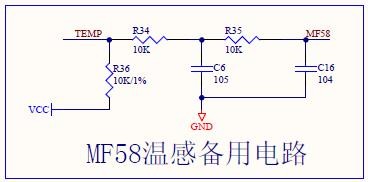 3、 用到的库文件startup_stm32f4xx.s system_stm32f4xx.c stm32f4xx_gpio.h stm32f4xx_rcc.h stm32f4xx_syscfg.h stm32f4xx_adc.h stm32f4xx_dma.h4、用户编写的文件main.c 和 main.h stm32f4xx_it.c delay.c 和 delay.h mf58.c 和 mf58.h5、 文件部分源码 		main.c 部分文件代码#include "stm32f4xx.h"#include "main.h"/*函数名：main描述	：主函数输入	：无输出	：无*/int main(void){double okdata;uint16_t num1,num2,num3,num4; uint32_t	numdata;/*配置系统时钟 RCC*/ SystemInit();/*LCD 端口初始化*/ LCD_12864_Config();/*LCD 复位*/ ResetLcd();/* 清 屏 */ ClrScreen();ADC1_GPIO_Config(); ADC1_Mode_Config(); ADC_SoftwareStartConv(ADC1);while(1){Temperature = GetTemp(); okdata = Temperature; okdata = okdata *100; numdata = okdata;num1 = numdata / 1000; numdata = numdata % 1000; num2 = numdata / 100; numdata = numdata % 100; num3 = numdata / 10;num4 = numdata % 10;printFront(4,0,0);//温printFront(4,16,1);//度printFront(4,32,2);//: printNumbers(4,48,num1);//0 printNumbers(4,56,num2);//0 printNumbers(4,64,10);//. printNumbers(4,72,num3);//0 printNumbers(4,80,num4);//0 printFront(4,96,3);//℃ Delay(0xFFFFEF); Delay(0xFFFFEF);}} 		Mf58.c 部分文件代码#include "mf58.h"#include "math.h" #include "arm_math.h"    IO uint16_t ADC1ConvertedValue = 0;/*函数名：ADC1_GPIO_Config描述	：使能 ADC1 和 DMA1 的时钟，初始化 PC.01输入	:  无输出	：无调用	：内部调用*/void ADC1_GPIO_Config(void){GPIO_InitTypeDef GPIO_InitStructure; RCC_AHB1PeriphClockCmd(RCC_AHB1Periph_GPIOA, ENABLE);/* Configure PC.01	as analog input */ GPIO_InitStructure.GPIO_Pin = GPIO_Pin_3; GPIO_InitStructure.GPIO_Mode = GPIO_Mode_AN; GPIO_InitStructure.GPIO_PuPd = GPIO_PuPd_NOPULL;GPIO_Init(GPIOA, &GPIO_InitStructure);	// PC1,输入时不用设置速率}/* 函数名：ADC1_Mode_Config描述	：配置 ADC1 的工作模式为 MDA 模式输入	:  无输出	：无调用	：内部调用*/void ADC1_Mode_Config(void){	//AD 初始化ADC_InitTypeDef	ADC_InitStructure; ADC_CommonInitTypeDef ADC_CommonInitStructure; DMA_InitTypeDef		DMA_InitStructure;/* Enable ADC3, DMA2 and GPIO clocks ****************************************/ RCC_AHB1PeriphClockCmd(RCC_AHB1Periph_DMA2 , ENABLE); RCC_APB2PeriphClockCmd(RCC_APB2Periph_ADC1, ENABLE);/* DMA2 Stream0 channel0 configuration **************************************/ DMA_InitStructure.DMA_Channel = DMA_Channel_0; //指定通道为 2（根据芯片资料查找） DMA_InitStructure.DMA_PeripheralBaseAddr = (uint32_t)ADC1_DR_ADDRESS;// 指 定ADC3 的数据寄存器地址（根据芯片资料查找）DMA_InitStructure.DMA_Memory0BaseAddr = (uint32_t)&ADC1ConvertedValue;DMA_InitStructure.DMA_DIR = DMA_DIR_PeripheralToMemory;//数据传输方向：从外设到内存DMA_InitStructure.DMA_BufferSize = 1;	//指定缓存器大小：1 个单位DMA_InitStructure.DMA_PeripheralInc = DMA_PeripheralInc_Disable;//禁止外设地址自加DMA_InitStructure.DMA_MemoryInc = DMA_MemoryInc_Disable;//禁止内存地址自加DMA_InitStructure.DMA_PeripheralDataSize = DMA_PeripheralDataSize_HalfWord;// 外 设数据宽度：16 位DMA_InitStructure.DMA_MemoryDataSize = DMA_MemoryDataSize_HalfWord; //内存数据宽度：16 位DMA_InitStructure.DMA_Mode = DMA_Mode_Circular;	//DMA 模式：循环模式DMA_InitStructure.DMA_Priority = DMA_Priority_High; //优先级：高DMA_InitStructure.DMA_FIFOMode = DMA_FIFOMode_Disable;//FIFO 禁止使用DMA_InitStructure.DMA_FIFOThreshold = DMA_FIFOThreshold_HalfFull; DMA_InitStructure.DMA_MemoryBurst = DMA_MemoryBurst_Single; DMA_InitStructure.DMA_PeripheralBurst = DMA_PeripheralBurst_Single; DMA_Init(DMA2_Stream0, &DMA_InitStructure);DMA_Cmd(DMA2_Stream0, ENABLE);/* ADC Common Init **********************************************************/ ADC_CommonInitStructure.ADC_Mode = ADC_Mode_Independent; //AD 执行模式：独立模式ADC_CommonInitStructure.ADC_Prescaler = ADC_Prescaler_Div2; //时钟预分频：2 分频ADC_CommonInitStructure.ADC_DMAAccessMode = ADC_DMAAccessMode_Disabled;//这个是用于多通道模式，所以此处选择禁止//ADC_CommonInitStructure.ADC_TwoSamplingDelay = ADC_TwoSamplingDelay_5Cycles;//两次采样之间延时 5 个时钟周期ADC_CommonInitStructure.ADC_TwoSamplingDelay = ADC_TwoSamplingDelay_10Cycles; ADC_CommonInit(&ADC_CommonInitStructure);/* ADC3 Init ****************************************************************/ ADC_StructInit(& ADC_InitStructure);ADC_InitStructure.ADC_Resolution = ADC_Resolution_12b;//指定 AD 转换的位数为 12 位ADC_InitStructure.ADC_ScanConvMode = DISABLE;	//SCAN 模式用于多路同时采集，此处选择禁止ADC_InitStructure.ADC_ContinuousConvMode = ENABLE; //允许循环采集ADC_InitStructure.ADC_ExternalTrigConvEdge = ADC_ExternalTrigConvEdge_None; //无外部触发源ADC_InitStructure.ADC_DataAlign = ADC_DataAlign_Right;//数据对齐方式：右对齐ADC_InitStructure.ADC_NbrOfConversion = 1; //采集通道数：1 个通道ADC_Init(ADC1, &ADC_InitStructure);/* ADC3 regular channel12 configuration *************************************/// ADC_RegularChannelConfig(ADC3, ADC_Channel_3, 1, ADC_SampleTime_3Cycles); ADC_RegularChannelConfig(ADC1, ADC_Channel_3, 1, ADC_SampleTime_480Cycles);/* Enable DMA request after last transfer (Single-ADC mode) */ ADC_DMARequestAfterLastTransferCmd(ADC1, ENABLE);/* Enable ADC3 DMA */ ADC_DMACmd(ADC1, ENABLE);/* Enable ADC3 */ ADC_Cmd(ADC1, ENABLE);}double GetTemp(void){uint16_t Temp[10]; uint16_t AverTemp; uint16_t Temp_T; uint8_t i,j;double Temp_Value; double AverTemp1; double RT;Temp_Value = 0;AverTemp = 0;AverTemp1 =0; RT=0;Temp_T =0;for(i=0;i<10;i++) Temp[i] =0;for(i=0;i<10;i++)//连续２４次 AD 采样{Temp[i] = ADC1ConvertedValue;}for(i = 0;i<10;i++)//把 AD 采样值排序{for(j=0;j<10-i;j++){if(Temp[j] >= Temp[j+1]) Temp_T =Temp[j]; Temp[j] = Temp[j+1]; Temp[j+1] = Temp_T;}}for(i = 1;i<9;i++)//去处最小的四个，最大的四个，进行平均AverTemp += Temp[i];AverTemp >>= 3;AverTemp1=(AverTemp*3.3)/4096.0;RT=(AverTemp1*10000)/(3.3- AverTemp1)-1000;//2012.11.22 要减去串到温度中的1K 电阻Temp_Value=1/((log(RT/5000))/3470+1/298.15)-273.15;if( (Temp_Value<(-45.0) )|| ( Temp_Value>105.0))//超出温度范围Temp_Value=15.0;return Temp_Value;}实验 7 利用超声换能器实现测距功能综述：我司的开发板+换能器（测距型）实现测距显示功能是通过单片机在 PA1 口输出与换能器同频的PWM 信号（反向的），经过反向，放大升压成实际的驱动换能器的信号，信号在空间传输碰到被测物体反射回来，被换能器接收到，经过放大后从 PA2 口进入单片机。我们通过 AD 采样获取到信号后，通过阀值判断出发射波和回波，得出时间间隔 t,由 s=1/2*V*t 计算出距离。1、换能器我们换能器又称超声波探头，主要由压电陶瓷构成，既可以发射声波又可以接受声波。在接受到高频电压驱动信号时，压电陶瓷产生振动，激励周围空气质点产生振动，由于空气具有惯性和弹性，在空气质点的相互作用下，振动物体周围的空气就交替地产生压缩与膨胀，并且逐渐向外传播而形成声波。（反之， 声波信号传到换能器时，换能器会输出电压信号）。换能器盲区：发射波和回波能明显分开的最小距离换能器信号拖尾：高频驱动电压结束后，换能器的振动不能立即停止，在驱动信号后就会产生拖尾（实际   发射波数量大于驱动信号的数量）探头的指向性：有小角度的（例如半功率角@-3dB:4.1°±1，锐度角 9.7°±2）适用于测距也有水平无方向的，不适用与单向测距2、硬件信号（以空气中 300K 换能器为例） 开发板需要用户自行外接 24V 电源。在 TP1 测试电是 5V 电源信号在 TP2 测试点是 3.3V 电源信号首先单片机在 PA1 口产生一定数量的（一般 1-50 个脉冲）3.3V 的反向 PWM 信号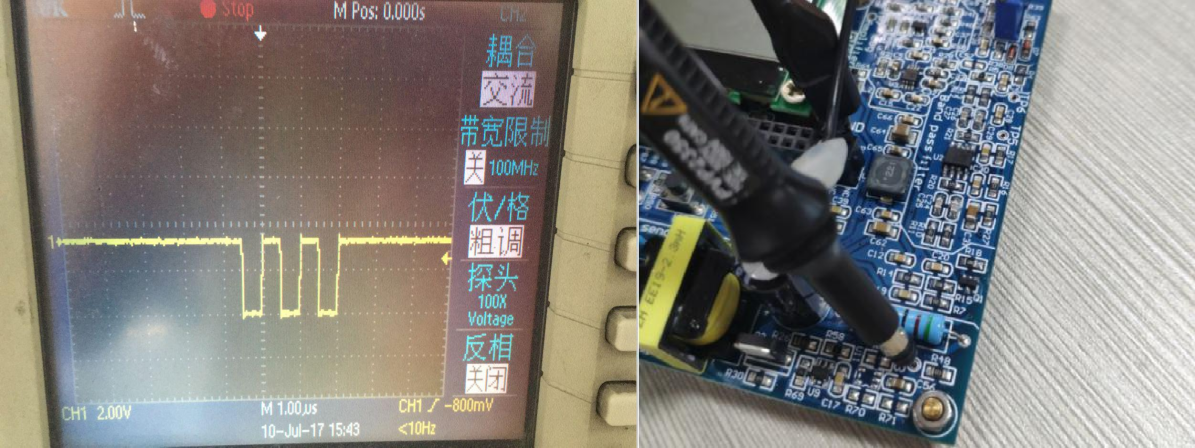 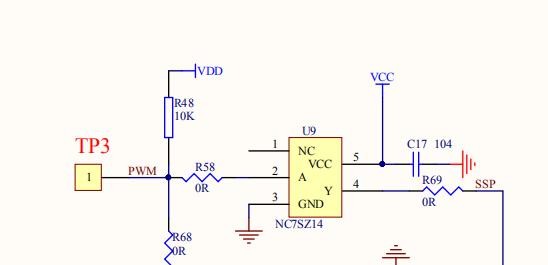 信号经过反向放大,通过 mos 管，变压器放大后得到实际的驱动信号，在 TP4 可测的峰值 200 多 V.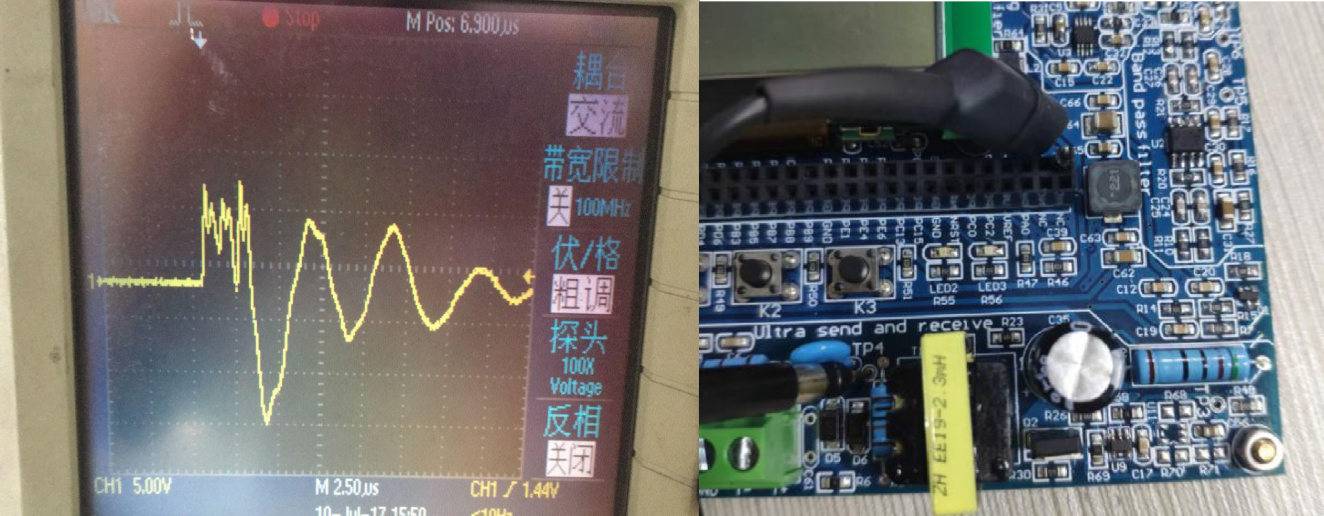 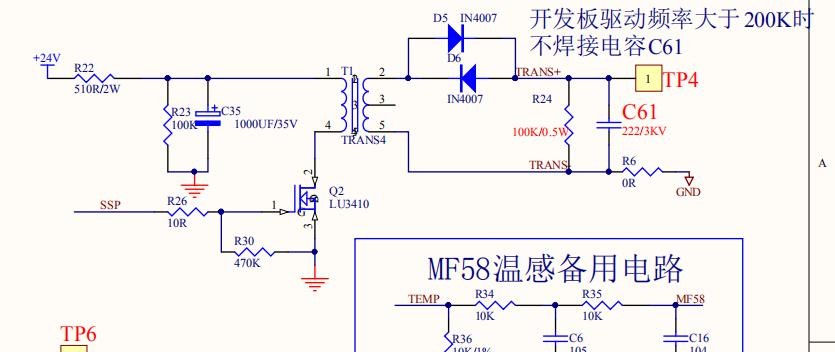 自发自收信号通过 TRANS 过来经过限幅（双探头从 J2 过来）经过 3 级管，带通滤波一级放大后可在TP5 点测的信号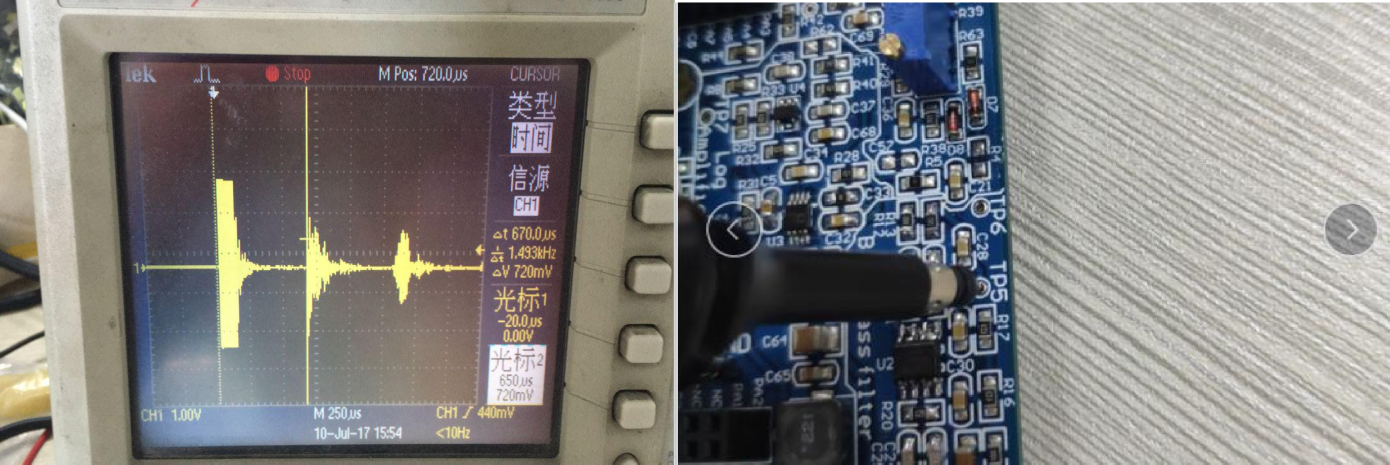 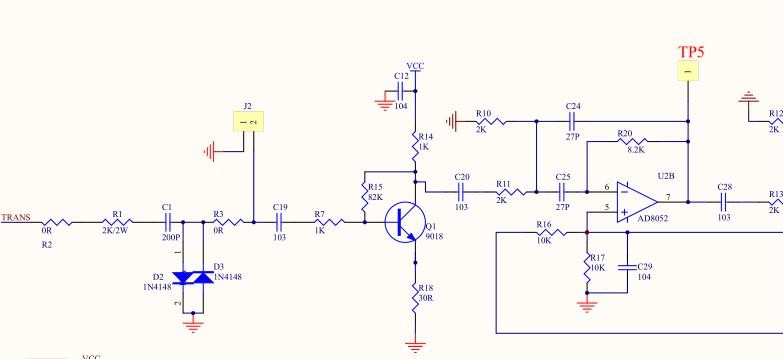 再经过带通滤波第二级放大，可在 TP6 点上测的信号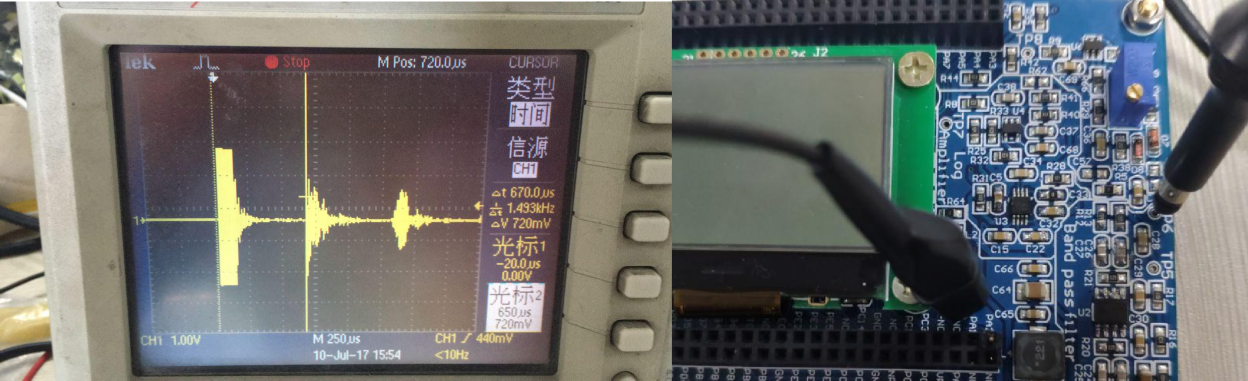 默认采用 A/D 采样方式 2，经过 AD8310 放大整形成单向包罗信号，再由 LM358 运放放大后可在 TP7 点测的信号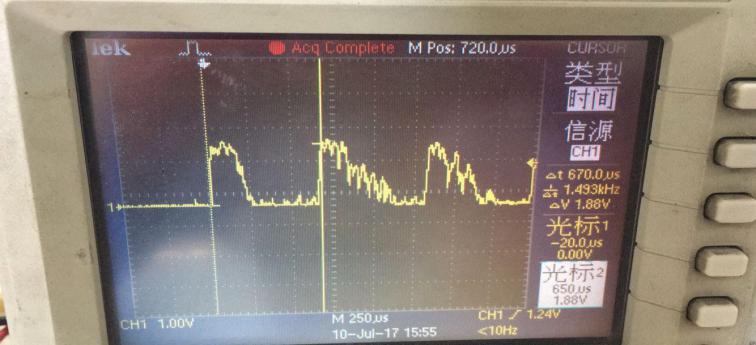 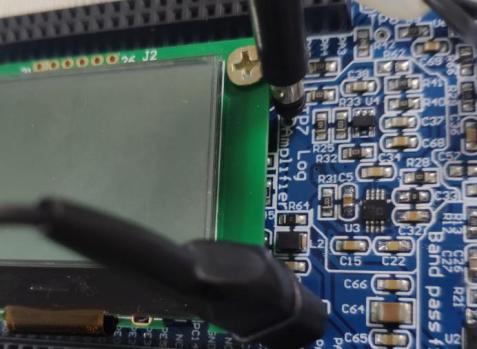 经过限幅进入单片机可在 PA2 测的信号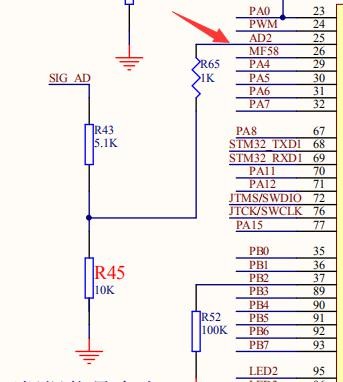 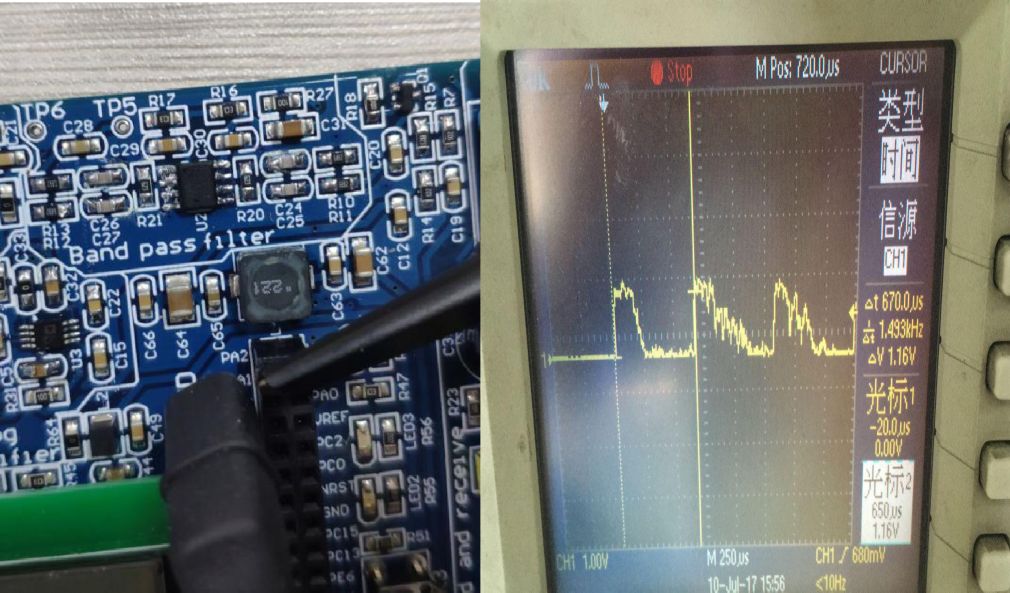 补充说明：使用小于 200K 的换能器时，驱动电压会达到 800 多 V使用不同的探头的，在不同的距离下，信号的幅度，发射波和回波的时间差，以及盲区会有所差异，以实测为准使用水平无方向的换能器是不能正确测量距离的。AD 采样方式 1 是经过 rc 滤波后通过比较器，输出脉冲信号的。大于阈值的输出高电平，小于阈值的输出低电平，可通过调节可调电阻改变比较器的阈值。这个信号留给客户自行发挥。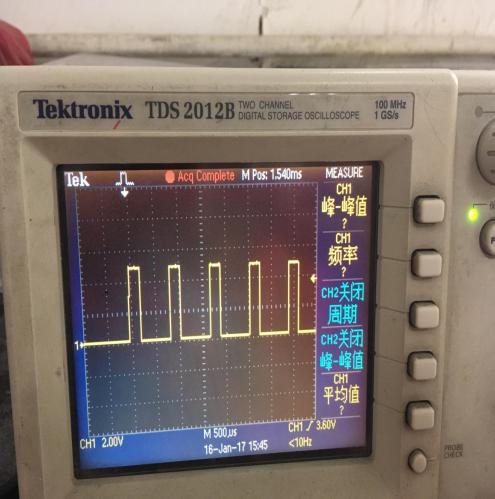 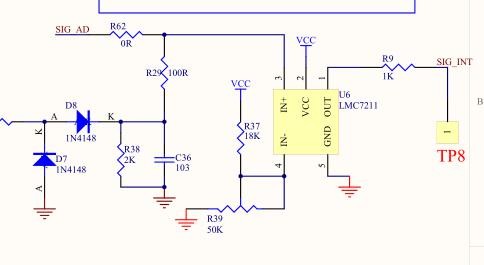 3 软件我们的简易测距代码是通过在 PA1 口输出 PWM，在 PA2 通过（在一定的采样周期）AD 采样获取发射波和回波的信号放在一个数组里。通过判断回波幅度（阈值法）判断发射波和回波的所在位置，有点数乘以采样周期的出发射波和回波的时间差，再乘以声速得出距离值。项目DYSTM32 高频开发板DY-KFB 常规开发板CPUSTM32F407VGATMEG1284pCPU 内核Cortex-M4无Flash1M128kSRAM192K16KEEPROM无4kADC12 位、10 位、8 位、6 位10 位定时器10 个通用定时器；2 个高级定时器；2 个基本定时器2 个 8 位定时器；2 个 16 位定时器数据总线宽度32 位8 位最高系统时钟频率168M20M仿真器J-LINKAVR JTAGICE换能器200K 以上200K 以下（含 200K）